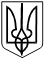 ХМЕЛЬНИЦЬКА МІСЬКА РАДАВИКОНАВЧИЙ КОМІТЕТРІШЕННЯвід_____________№____________Про внесення змін в рішення виконавчого комітету Хмельницької міської радивід 26.10.2023 року № 1178          Розглянувши звернення управління з питань реєстрації на виконання рішення Хмельницької міської ради від 15.09.2023 року № 32, відповідно до Закону України «Про оренду державного та комунального майна» та Закону України  «Про місцеве самоврядування», виконавчий комітет міської радиВИРІШИВ:          1. Внести зміни в рішення виконавчого комітету від 26.10.2023 року № 1178 «Про погодження умов договору оренди нежитлового приміщення», а саме:           1.1. викласти пункт 1 в новій редакції: «1. Погодити умови договору оренди нежитлового приміщення між орендарем - управлінням з питань реєстрації Хмельницької міської ради, платником – виконавчим комітетом Хмельницької міської ради та орендодавцем - Квартирно-експлуатаційним відділом міста Хмельницький, що належить на праві власності  Міністерству оборони України, а саме: об’єкт оренди - нежитлове приміщення загальною площею 30,7 кв.м, корисною площею 25,4 кв.м, по вул. Майборського, буд. 11 у місті Хмельницькому, термін оренди 5 (п’ять) років, мета оренди -  для розміщення робочого місця головного спеціаліста відділу реєстрації місця проживання управління з питань реєстрації, орендна плата  в місяць – 406,23 грн., без урахування ПДВ, без урахування індексів інфляції»;        1.2. в пункті 2 після слів  «від імені виконавчого комітету Хмельницької міської ради» доповнити словами  «як платника».                                                                                  2. Контроль за виконанням рішення покласти на керуючого справами виконавчого комітету Хмельницької міської ради Ю. Сабій.Міський голова                                                                                        Олександр СИМЧИШИН